Приказ от 23.07.2017г. № 23«Об усилении режима безопасности в дошкольном учреждении»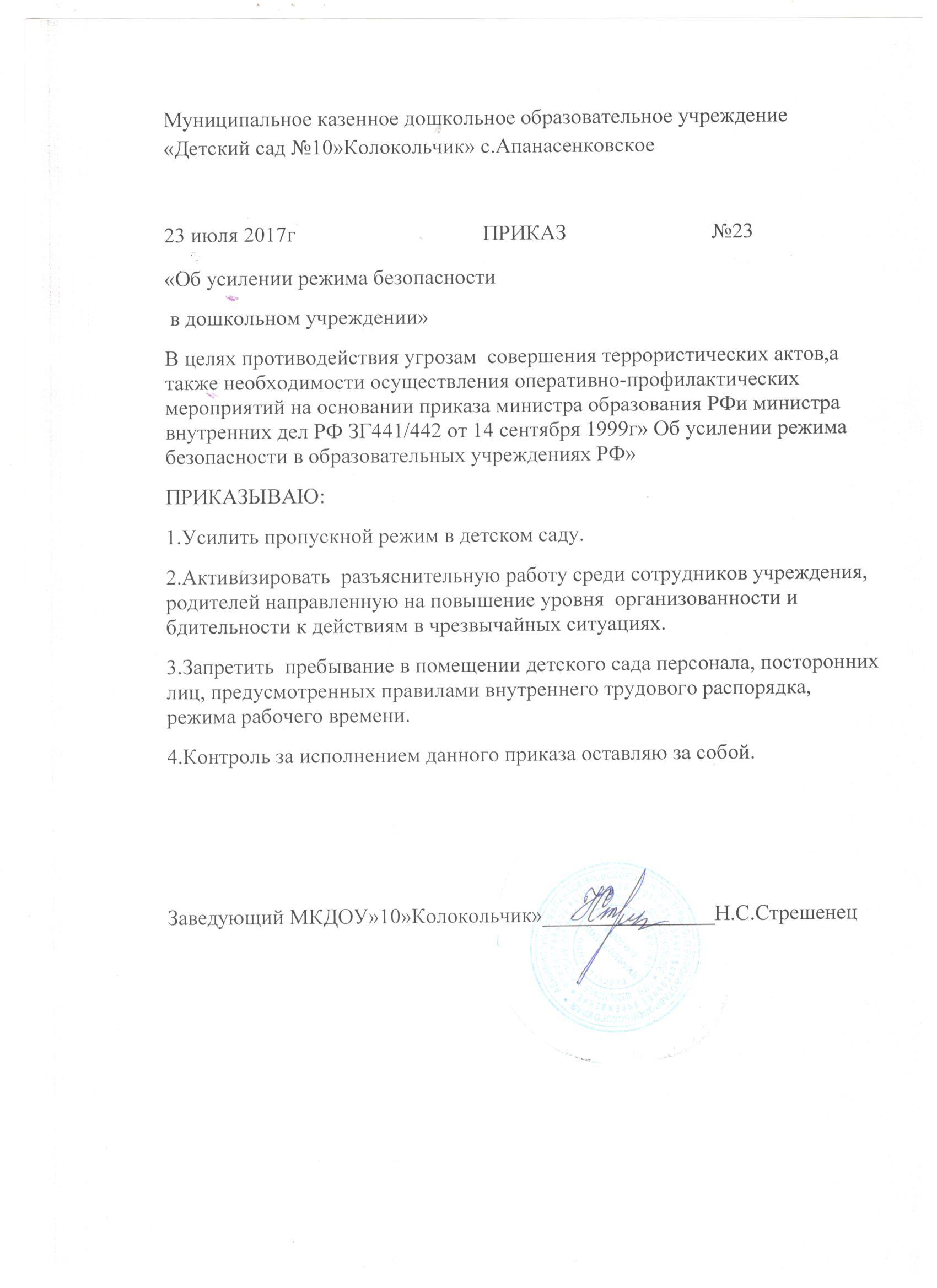 